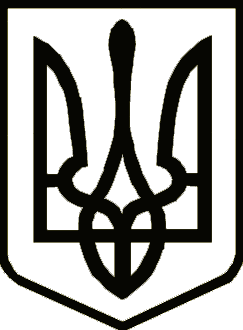 УкраїнаСРІБНЯНСЬКА СЕЛИЩНА РАДАРОЗПОРЯДЖЕННЯПро заходи з нагоди Дня захисту дітей         Відповідно до п.20 ч.4 ст.42,ч.8 ст.59 Закону України «Про місцеве самоврядування в Україні»,   Указу  Президента  України     від       30.05.1998 № 568/98 «Про День захисту дітей», на виконання Програми запобігання соціальному сирітству, подолання дитячої безпритульності та бездоглядності на 2021-2025 роки на території Срібнянської селищної ради Чернігівської області,затвердженої рішенням другої сесії восьмого скликання 23.12.2020 року, з метою привернення уваги суспільства до проблем дотримання прав дитини та з нагоди відзначення  Дня захисту дітей, зобов’язую:1. Структурним підрозділам селищної ради, відділам: освіти, сім’ї, молоді та спорту, культури та туризму, соціальної служби для сім’ї, дітей та молоді, службі у справах дітей, забезпечити проведення 01.06.2021 року  заходів з нагоди  Дня захисту дітей.        2.Фінансовому управлінню селищної ради для проведення заходів профінансувати кошти в сумі 5000,0 (п’ять тисяч) гривень за рахунок асигнувань, передбачених в місцевому бюджеті за кодом програмної класифікації 0113121 та 3000,0 (три тисячі) гривень за рахунок асигнувань, передбачених в місцевому бюджеті за кодом програмної класифікації  0113112.  	3.Відділу бухгалтерського обліку та звітності селищної ради  проконтролювати використання коштів за призначенням.     	4.Контроль за виконанням розпорядження покласти на заступника селищного голови з гуманітарних питань та соціальної політики Ніну БОНДАРЕНКО.	Селищний голова                                                               Олена ПАНЧЕНКО25 травня2021 року    смт Срібне			      №      92